INDICAÇÃO Nº 2388/2017Sugere ao Poder Executivo Municipal que proceda a melhoria da Pintura de Sinalização em Faixa de Pedestre na Avenida Corifeu de Azevedo Marques Nº300, no bairro Loteamento Colina Santa Bárbara.Excelentíssimo Senhor Prefeito Municipal, Nos termos do Art. 108 do Regimento Interno desta Casa de Leis, dirijo-me a Vossa Excelência para sugerir que, por intermédio do Setor competente, seja executada a melhoria da Pintura de Sinalização em Faixa de Pedestre na Rua Profeta Jeremias esquina com a Rua Padre Correa de Toledo, no bairro Parque Olaria,  neste município. Justificativa:Conforme visita realizada “in loco”, este vereador pôde constatar que não há indicação de sinalização da devida faixa, fato que vem prejudicando a passagem de pedestres, enfatizando o tráfego de crianças no local, diante da escola na referida via.                   Plenário “Dr. Tancredo Neves”, em 07 de Março de 2.017.                                                  FELIPE SANCHES                                          -Vereador / Vice Presidente-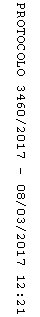 